Supplementary MaterialBioinformatics-based Screening of Key Genes for Saponin Metabolism in QuinoaChengang Guo1, †, Zhimin Wei2, †, Wei lyu3, , Yanlou Geng3, 1 Shandong Provincial Key Laboratory of Biophysics, Institute of Biophysics, Dezhou University, Dezhou 253023, China2 Institute of Millet Crops, Hebei Academy of Agriculture and Forestry Sciences, Cereal Crops Research Laboratory of Hebei Province, National Foxtail Millet Improvement Center, Shijiazhuang 050035, China3 National Semi-Arid Agriculture Engineering Technology Research Center, Shijiazhuang 050051, China corresponding author † these authors contributed equally to this work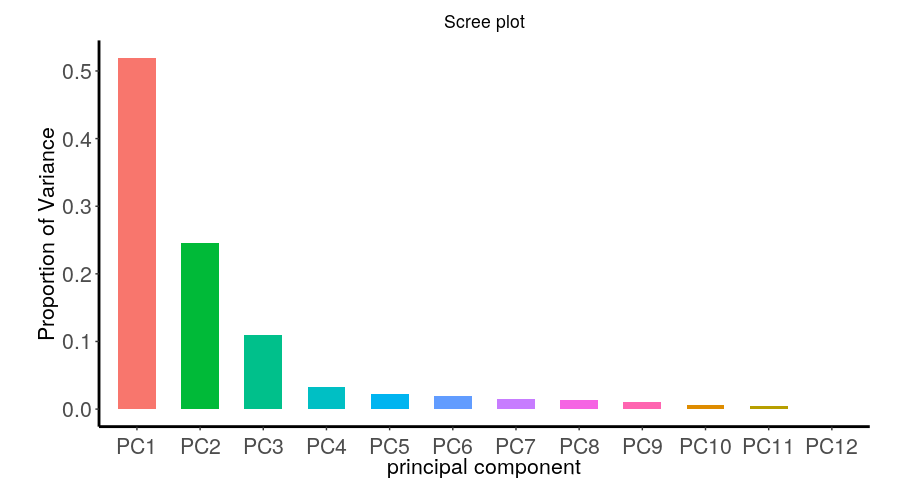 Figure S1. Scree plot of principal component analysis for 1734 differentially expressed genes.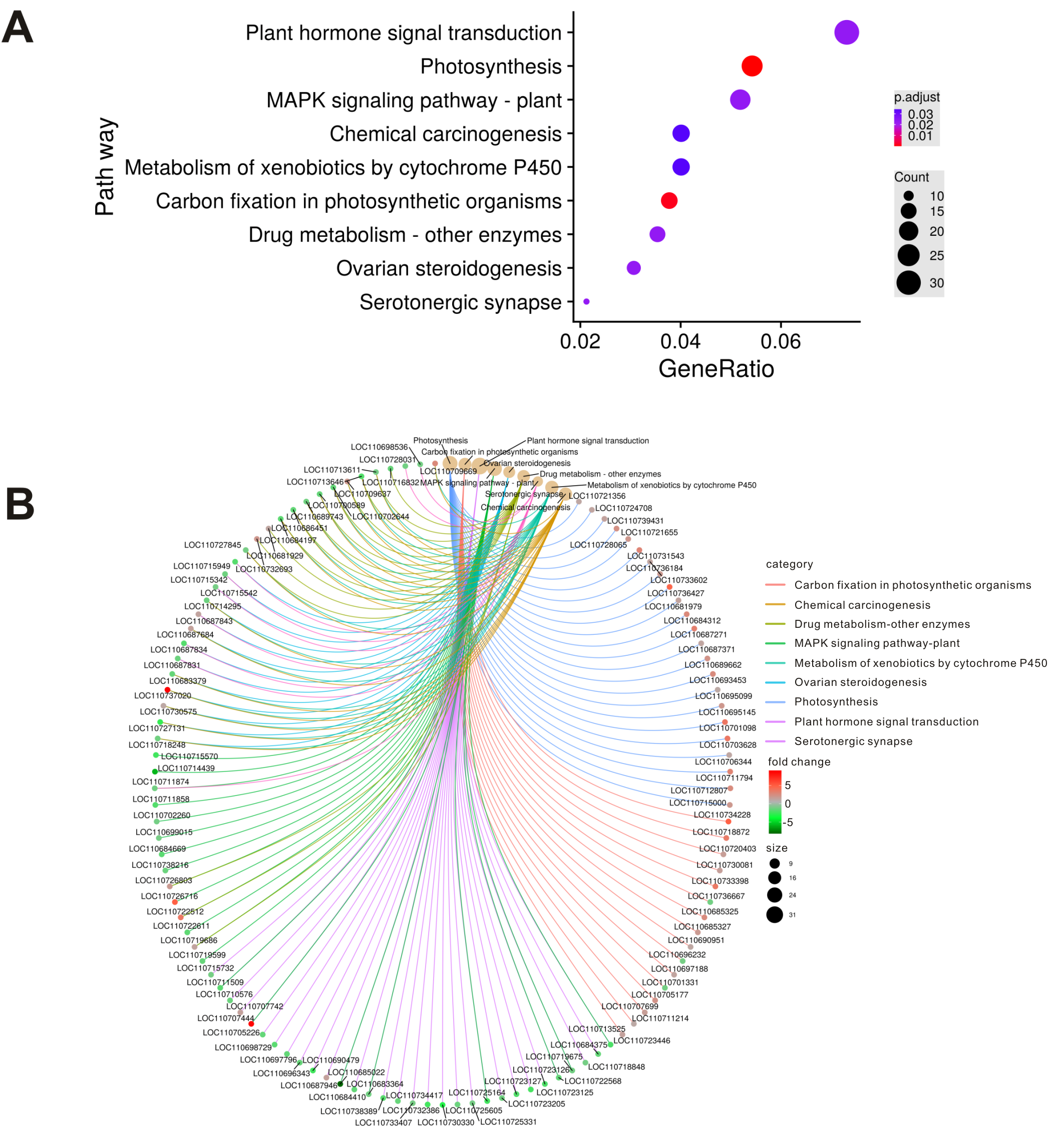 Figure S2. KEGG pathway analysis for 1734 DEGs. (a) Nine pathways with significant enrichment; (b) DEGs enriched in nine pathways. DEGs: differentially expressed genes.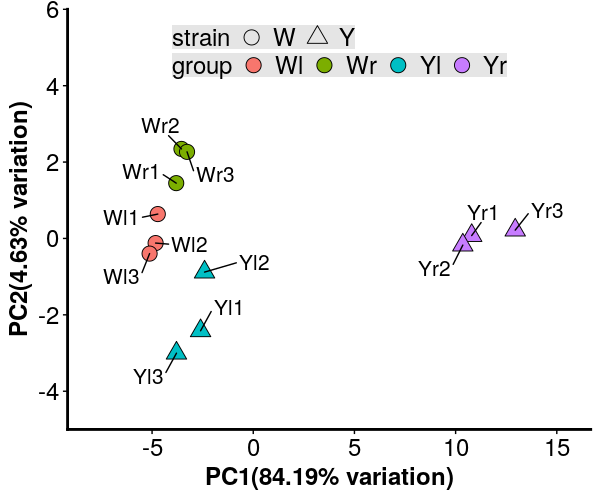 Figure S3. Principal components analysis (PCA) of 57 key genes. Yr: yellow quinoa fruit; Yl: yellow quinoa flower; Wr: white quinoa fruit; Wl: white quinoa flower. The number that follows sample names represent three biological repeats.